Муниципальное общеобразовательное учреждение«Зенинская средняя общеобразовательная школаВейделевского района  Белгородской области»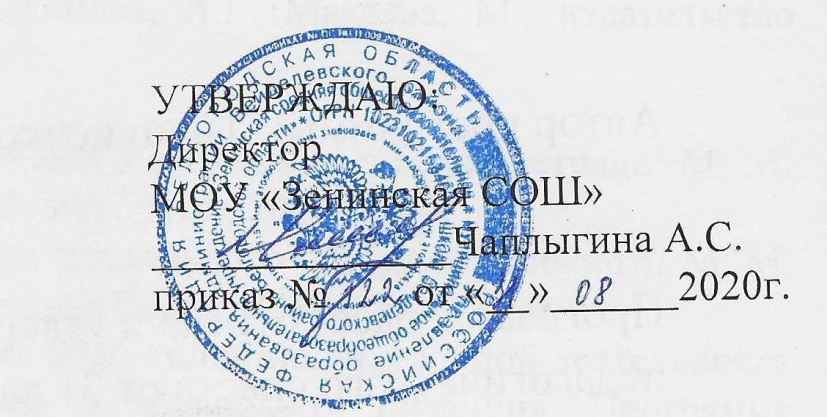 ПРОГРАММА  ВНЕУРОЧНОЙ ДЕЯТЕЛЬНОСТИ « РАЗГОВОР О  ПРАВИЛЬНОМ  ПИТАНИИ»2 года обученияВозраст обучающихся 11-12 летУчитель: Труцуненко Татьяна Ивановна	с.Зенино,2020 год	Программа внеурочной деятельности «Разговор о правильном питании»-  2 года ( два года обучения)Автор программы: Труцуненко Татьяна ИвановнаПрограмма рассмотрена и утверждена на заседании педагогического совета от 31 августа2020г.,протокол №1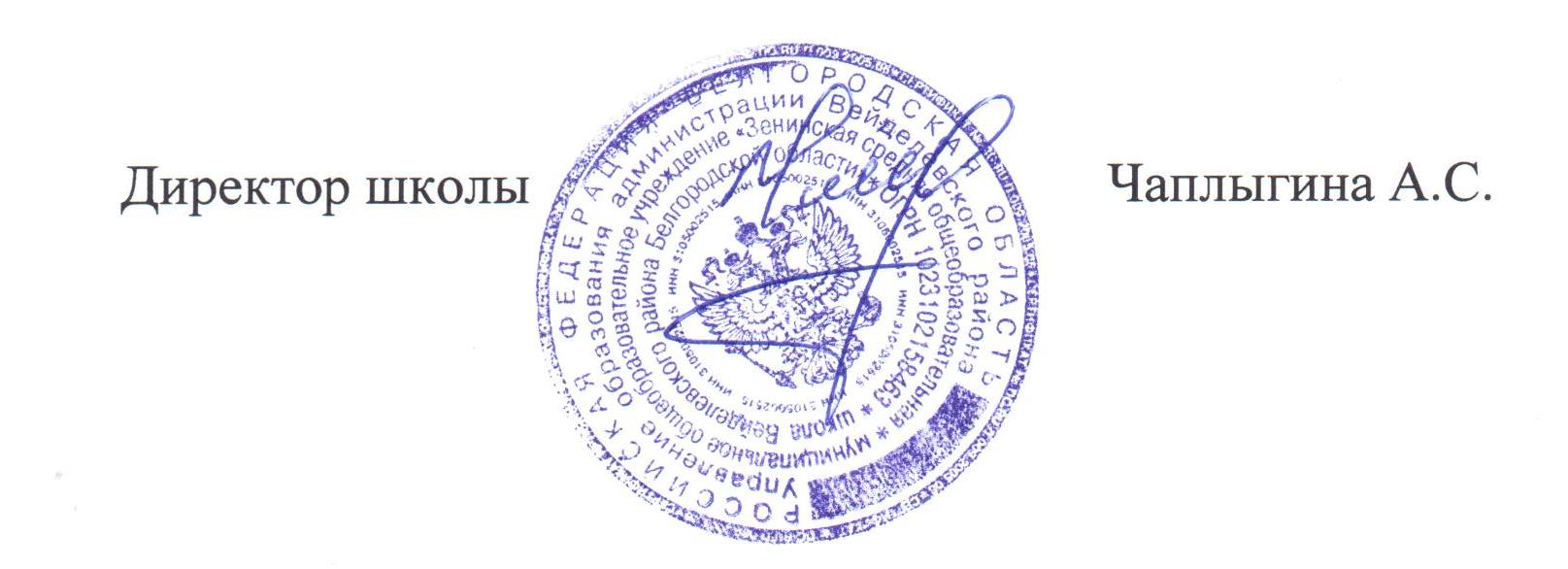 Пояснительная запискаНеобходимость реализации образовательного курса «Основы здорового питания» продиктована многими причинами. Прежде всего – это ухудшение физического и психического здоровья нации. В настоящее время растет число соматических заболеваний. Нервные нагрузки приводят к обострению психических болезней.Анализ демографической структуры населения России показывает, что дети до 18 лет составляют почти треть населения. 70% учащихся общеобразовательных школ большую часть дня проводят в школе. Именно это время совпадает с чрезвычайно напряженным периодом физиологического роста и развития, морфофункциональных перестроек, когда организм наиболее чувствителен к воздействию как благоприятных, так и неблагоприятных факторов окружающей среды. За последние 10 лет здоровье детей значительно ухудшилось: среди детей младших классов суммарная распространенность функциональных отклонений и хронических заболеваний увеличилась на 92%, а распространенность функциональных отклонений в сочетании с хроническими заболеваниями увеличилась на 76%. Дети последних лет имеют ниже интегральный показатель умственной работоспособности, а число детей, имеющих недостаточный уровень развития школьнообусловленных функций, при поступлении в школу, выросло в 2 раза.Задачей современной школы является создание активной образовательной среды, в которой будет организована подготовка ученика к самостоятельной жизни, формирование у него культуры здоровья, воспитание потребности вести здоровый образ жизни, обеспечение необходимыми знаниями и формирование соответствующих навыков.Данная программа предусматривает получение учениками знаний и навыков, необходимых для создания семейных отношений и воспитания детей, формирование потребности в здоровом образе жизни, навыков гигиены и профилактики заболеваний, ухода за больными, рационального питания и других способов самосовершенствования.Программа направлена на нивелирование следующих школьных факторов риска: школьные страхи, большие учебные нагрузки и трудности в усвоении школьной программы, интенсификация учебного процесса. Только наличие системы работы по формированию культуры здоровья и здорового образа жизни позволит сохранить здоровье обучающихся в дальнейшем.Нормативно-правовой и документальной базой программы по формированию культуры здоровья обучающихся являются:Федеральный Закон «Об образовании в Российской Федерации» (от 29.12.2012г № 273-ФЗ)Постановление губернатора Ростовской области от 28 апреля 2017г «О введении с 1 сентября «Основ здорового питания»СанПиН, 2.4.2.1178-02 «Гигиенические требования к режиму учебно-воспитательного процесса» (Приказ Минздрава от 01.01.2011) раздел 2.9.;Федеральный закон от 20.03.1999 №52-ФЗ «О санитарно-эпидемиологическом благополучии населения»,Постановление Правительства Российской Федерации от 23.03.2001 №224 «О проведении эксперимента по совершенствованию структуры и содержания общего образования» в части сохранения и укрепления здоровья школьников.Программа по формированию здорового образа жизни учащихся может рассматриваться как одна из ступеней к формированию культуры здоровья и неотъемлемой частью всего воспитательно-образовательного процесса в школе. Основная идея программы заключается в мотивации обучающихся на ведение здорового образа жизни, в формировании потребности сохранения физического и психического здоровья как необходимого условия социального благополучия и успешности человека.Данная программа направлена на формирование, сохранение и укрепления здоровья школьников, в основу, которой положены культурологический и личностноориентированный подходы. Содержание программы раскрывает механизмы формирования у обучающихся ценности здоровья и спроектирована с учётом нивелирования вышеперечисленных школьных факторов риска, оказывающих существенное влияние на состояние здоровья школьников.Рабочая программа соответствует учебному плану МБОУ Волочаевской СОШ на 2018-2019 учебный год  и составляет 1 час в неделю (35 часов при 35 учебных неделях), в связи с фактическим количеством учебных дней, с учетом календарного учебного графика МБОУ Волочаевской СОШ, расписания занятий обеспечить выполнение рабочей программы в 5 классе в полном объёме (34 часа) за счет уплотнения следующей темы: «Охрана и укрепление здоровья во время летних каникул» (1 час)Цели курса: формирование личности, способной реализовать себя максимально эффективно в современном мире, творчески относящейся к возникающим проблемам, владеющей навыками саморегуляции и безопасного поведения.Цели конкретизированы следующими задачами:Формирование:представлений о: факторах, оказывающих влияющих на здоровье; правильном (здоровом) питании и его режиме; полезных продуктах; рациональной организации режима дня, учёбы и отдыха; двигательной активности; причинах возникновения зависимостей от табака, алкоголя и других психоактивных веществ, их пагубном влиянии на здоровье; основных компонентах культуры здоровья и здорового образа жизни; влиянии эмоционального состояния на здоровье и общее благополучие;навыков конструктивного общения;потребности безбоязненно обращаться к врачу по вопросам состояния здоровья, в том числе связанным с особенностями роста и развития;Обучение:осознанному выбору модели поведения, позволяющей сохранять и укреплять здоровье;правилам личной гигиены, готовности самостоятельно поддерживать своё здоровье;элементарным навыкам эмоциональной разгрузки (релаксации);упражнениям сохранения зрения.В соответствии с ФГОС решаются следующие задачи:становление основ гражданской идентичности и мировоззрения обучающихся;формирование основ умения учиться и способности к организации своей деятельности: принимать, сохранять цели и следовать им в учебной деятельности, планировать свою деятельность, осуществлять ее контроль и оценку в соответствии с правилами здорового образа жизни, взаимодействовать с педагогом и сверстниками в учебном процессе;духовно-нравственное развитие и воспитание обучающихся, предусматривающее принятие ими моральных норм, нравственных установок, национальных ценностей;укрепление физического и духовного здоровья обучающихся.Соответствие целей и задач программы по формированию здорового образа жизни учащихся целям и задачам основной образовательной программы учреждения будет способствовать осуществлению пролонгированного эффекта от ее реализации в педагогической практике.Планируемые результаты освоения обучающимися программы внеурочной деятельности «Основы здорового питания»В процессе обучения и воспитания собственных установок, потребностей в значимой мотивации на соблюдение норм и правил здорового образа жизни, культуры здоровья у обучающихся формируются познавательные, личностные, регулятивные, коммуникативные универсальные учебные действия.Личностными результатами программы по формированию здорового образа жизни учащихся является формирование следующих умений:Определять и высказывать под руководством учителя самые простые и общие для всех людей правила поведения при сотрудничестве (этические нормы);В предложенных педагогом ситуациях общения и сотрудничества, опираясь на общие для всех простые правила поведения, делать выбор, при поддержке других участников группы и педагога, как поступить.Метапредметными результатами программы по формированию здорового образа жизни учащихся - является формирование следующих универсальных учебных действий (УУД):Регулятивные УУД:Определять и формулировать цель деятельности на уроке с помощью учителя.Проговаривать последовательность действий на уроке.Учить высказывать своё предположение (версию) на основе работы с иллюстрацией, учить работать по предложенному учителем плану.Средством формирования этих действий служит технология проблемного диалога на этапе изучения нового материала.Учиться совместно с учителем и другими учениками давать эмоциональную оценку деятельности класса на занятиях.Средством формирования этих действий служит технология оценивания образовательных достижений (учебных успехов).2. Познавательные УУД:Делать предварительный отбор источников информации: ориентироваться в дополнительной литературе (на развороте, в оглавлении, в словаре).Добывать новые знания: находить ответы на вопросы, используя средства ИКТ, свой жизненный опыт и информацию, полученную на занятиях по основам здорового образа жизни.Перерабатывать полученную информацию: делать выводы в результате совместной работы всего класса.Преобразовывать информацию из одной формы в другую: составлять рассказы на основе моделей (предметных, рисунков, схематических рисунков, схем); находить и формулировать решение задачи с помощью моделей (предметных, рисунков, схематических рисунков).Средством формирования этих действий служит учебный материал и задания по основам здорового образа жизни, ориентированные на линии развития средствами предмета.3. Коммуникативные УУД:Умение донести свою позицию до других: оформлять свою мысль в устной и письменной речи.Слушать и понимать речь других.Средством формирования этих действий служит технология проблемного диалога (побуждающий и подводящий диалог).Совместно договариваться о правилах общения и поведения в школе и следовать им.Учиться выполнять различные роли в группе (лидера, исполнителя, критика).Средством формирования этих действий служит организация работы в парах и малых группах.Оздоровительные результаты программы:Осознание обучающимися необходимости заботы о своём здоровье и выработки форм поведения, которые помогут избежать опасности для жизни и здоровья, а значит, произойдет уменьшение пропусков по причине болезни и произойдет увеличение численности обучающихся, посещающих спортивные секции и спортивно-оздоровительные мероприятия;Социальная адаптация обучающихся, расширение сферы общения, приобретение опыта взаимодействия с окружающим миром.Первостепенным результатом реализации программы будет сознательное отношение обучающихся к собственному здоровью во всем его проявлениях.Содержание программыПрограмма каждого года обучения состоит из нескольких блоков:Содержание этих блоков дает основные знания о гигиене и профилактике болезней; раскрывает связь состояния психики с состоянием нашего тела; формирует отношение к своему телу как к ценности; развивает навыки ухода за телом, правильного питания, режима труда и отдыха. Формируется негативное отношение к вредным привычкам, в том числе к употреблению наркотиков, алкоголя, табака, токсических веществ. В программе в соответствии с возрастом обучающихся рассматриваются:основные вопросы гигиены, касающиеся профилактики вирусных заболеваний, передающихся воздушно-капельным путем;особенности влияния вредных привычек на здоровье подростка;особенности воздействия двигательной активности на организм человека;основы рационального питания;правила оказания первой помощи;способы сохранения и укрепление здоровья;основы развития познавательной сферы;свои права и права других людей;общепринятые правила в семье, в школе, в гостях, транспорте, общественных учреждениях;влияние здоровья на успешную учебную деятельность;значение физических упражнений для сохранения и укрепления здоровья;знания о “полезных” и “вредных” продуктах, значение режима питания.В результате реализации программы по формированию культуры здоровья у обучающихся развиваются группы качеств: отношение к самому себе, отношение к другим людям, отношение к вещам, отношение к окружающему миру.Благодаря тому, что содержание данной программы раскрывает все стороны здоровья, обучающиеся будут демонстрировать такие качества личности как: товарищество, уважение к старшим, доброта, честность, трудолюбие, бережливость, дисциплинированность, соблюдение порядка, любознательность, любовь к прекрасному, стремление быть сильным и ловким.Предлагаемая программа является научной, комплексной и последовательной системой обучения и воспитания здорового образа жизни, и призвана позитивно повлиять на сложившуюся в обществе систему, так как позволит сформировать ценностное отношение к здоровью.Программа «Основы здорового питания» построена в соответствии с принципами:научная обоснованность и практическая целесообразность;возрастная адекватность;необходимость и достаточность информации;модульность программы;практическая целесообразностьдинамическое развитие и системность;вовлеченность семьи и реализацию программыФормы работы:Групповая работа. Работа в парах (сюжетно-ролевые игры, игры с правилами, образно-ролевые игры, дискуссии).Фронтальная работа – это работа со всеми учащимися. Учитель предлагает беседу, рассказ, историю, чтение статей, информационный материал. Такая форма работы требует устойчивого внимания и заинтересованность учащихся.Индивидуальная работа – большое значение имеет для обработки практических навыков и умений, ответы на вопросы анкеты, проблемные задания, выполнение санитарно-гигиенических требований.Занятия проводятся в форме лекций, семинаров, бесед, дискуссий. Большое место уделяется практическим занятиям, на которых проводятся тренинги, анкетирование и тестирование, игровое моделирование. Предполагается широкое использование технических средств (аудио- и видеотехники), наглядных пособий (таблиц, схем, фотографий и др.).Методы:Репродуктивный – (беседа, вопросы, тесты, анкетирование)Проблемный Частично-поисковый Объяснительно-иллюстративныйФормы контроляПроверка усвоения программы проводится в форме анкетирования, тестирования, выполнения творческих заданий, участия в проектных и исследовательских работах, тематических неделях. Подведение итогов реализации программы проводится в виде выставок работ учащихся, праздников, игр, викторин, в том числе:- оформление выставок работ учащихся в классе, школе на неделе здоровья;- оформление выставки рисунков, сочинений, фотографий «Мы – за здоровое питание»Календарно-тематическое планирование5 класс
Календарно-тематическое планирование6 классОжидаемые результаты:Выпускник 5 класса должен:Быть опрятным, регулярно выполнять гигиенические процедуры.Знать основные правила этикета и соблюдать их.Иметь сформированную привычку следить за зубами и полостью рта.Владеть навыками составления усредненного режима дня и следовать ему.Уметь распознавать признаки утомления. В том числе и зрительного.Иметь сформированный навык мытья рук перед любым приемом пищи.Знать, для чего делаются прививки.Выпускник шестого класса должен:Быть опрятным, регулярно выполнять гигиенические процедуры.Уметь обеспечить себе комфортные условия для любой деятельности за счет правильного выбора одежды и обувиИметь сформированную привычку следить за зубами и полостью рта.Владеть навыками составления усредненного режима дня и следовать ему.Уметь распознавать признаки утомления. В том числе и зрительного.Стремиться соблюдать двигательный режим, следить за осанкой.Иметь сформированный навык мытья рук перед любым приемом пищи.Знать, для чего делаются прививки.Владеть навыками переключения на разные виды деятельности с целью избегания утомления.Список литературы: Науменко Ю.В. Здоровьесберегающая деятельность школы: Мониторинг эффективности. /М.: Планета, 2011/Базарный В.Ф. Здоровье и развитие ребенка: экспресс-контроль в школе и дома. / М.: АРКТИ, 2005/Синягина Н.Ю. Как сохранить и укрепить здоровье детей: Психологические установки и упражнения./ М.: Владос, 2004/Как сохранить здоровье школьников. Игры, классные часы, родительские собрания. /авт.-сост. О.Н. Рудякова.- Волгоград: Учитель, 2008/Наш выбор – здоровье: досуговая программа, разработки мероприятий, рекомендации/ авт.-сост. Н.Н. Шапцева.-Волгоград: Учитель, 2009/Захаревич Н. Б., Калинина Т. О. «Валеология - основы безопасности жизни ребенка». /Спб:1995/.Проблемные классные часы. /авт-сост. Н.И. Билык. – Волгоград: Учитель, 2008/Кулинич Г.Г. Вредные привычки: профилактика зависимостей: 5-7 классы. /М.:ВАКО,2008/Симкина П.Л., Титаровский Л.В. Азбука здоровья в условиях Крайнего Севера./Курск, 2005/Филиппова Г.Г. Проблемно-ценностное общение. –Программа, планирование. Конспекты занятий./ Волгоград: Учитель, 2015.Классные часы на темы этикета.5-11 классы./ метод. пособие.-авт-сост. Ю.А. Матюхина.- М. Планета, 2011.Кулинич Г.Г. Вредные привычки: профилактика зависимостей.5-7 классы.-М. ВАКО, 2008.Наш выбор – здоровье: досуговая программа, разработки мероприятий, рекомендации./Авт.-сосот. Н.Н. шапцева. –Волгоград, Учитель. – 2009 .Как сохранить здоровье школьников. Игры, классные часы, родительские собрания. 5-9 классы./ авт.-сост. О.Н. Рудякова.-Волгоград. Учитель, 2008.№ п/пТемаДата1Введение.03.092Понятие о здоровье.10.093Домашняя аптечка: проведем ревизию!17.094Режим дня. Активный отдых.24.095Движение- это жизнь!01.106Антропометрические показатели.08.107Режим питания школьника. Правила приема пищи.15.108Полезные и вредные традиции питания.22.109Способы хранения пищевых продуктов.12.1110Профилактика заболеваний пищеварительной системы.29.1111Кишечные инфекции.26.1112Первая помощь при отравлении пищевыми продуктами03.1213Органы дыхания и их гигиена.10.1214-15Заболевания дыхательной системы и их профилактика.17-24.1216Простудно-инфекционные заболевания, туберкулез.14.0117Комплекс упражнений дыхательной гимнастики.21.0118Прививки-профилактические меры.28.0119Гигиена полости рта. Профилактика кариеса.04.0220Пища, которую «любят» и «не любят» зубы.11.0221Гигиенические правила сохранения зрения.18.0222Гимнастика для глаз и упражнения на развитие зрительной памяти.25.0223Возрастные особенности скелета и мышц,04.0324Профилактика нарушения осанки и плоскостопия11.0325Кровяное давление. Частота пульса.18.0326Понятие об эмоциях. Умение владеть собой.01.0427Характер человека Типы темпераментов.08.0428Полезные и вредные привычки.15.0429Влияние алкоголя на здоровье.22.0430Табак-человеку враг!29.0431Как сказать «НЕТ» вредным привычкам06.0532Водные процедуры. Солнечные и воздушные ванны.13.0533Вредные насекомые: мухи.комары, клещи.20.0534Охрана и укрепление здоровья во время летних каникул.26.05№ п/пТемаДата1Рациональное питание.05.092А началось всё с сухомятки.12.093Профилактика гастритов.19.094Не все полезно, что в рот полезло.26.095Наш холодильник: проведём ревизию.03.106Живи разумом, так и лекаря не надо.10.107Витамины и витамишки.17.108Курить – здоровью вредить.24.109Зависимость. Болезнь. Лекарства.07.1110Почему вредной привычке ты скажешь: « Нет!»14.1111Я умею выбирать.21.1112Наше здоровье.28.1113Что такое экология? Экология души.05.1214Природа – это наши корни, начало нашей жизни.12.1215«Спешите делать добро».19.1216Как помочь больным и беспомощным.26.1217Добрым быть приятнее, чем злым, завистливым и жадным.09.0118Надо уметь сдерживать себя. Все ли желания выполнимы?16.0119Умей себя вести. Уроки этикета.23.0120Как вести себя в общественных местах.30.0121Умейте дарить подарки.06.0222Умеешь ли ты дружить?13.0223Дружбой дорожить умейте.20.0224Мама – слово-то какое!27.0225Моя семья. Традиции моей семьи.06.0326Наедине с собой.13.0327Законы нашей жизни.20.0328Правила нашего коллектива.03.0429Что такое конфликт.10.0430Нужно ли говорить правду, или ложь во спасение17.0431Ваше поведение – это ваше всё!24.0432«Нехорошие слова».08.0533Недобрые шутки.15.0534-35Чем заняться после школы?23.05; 30.05